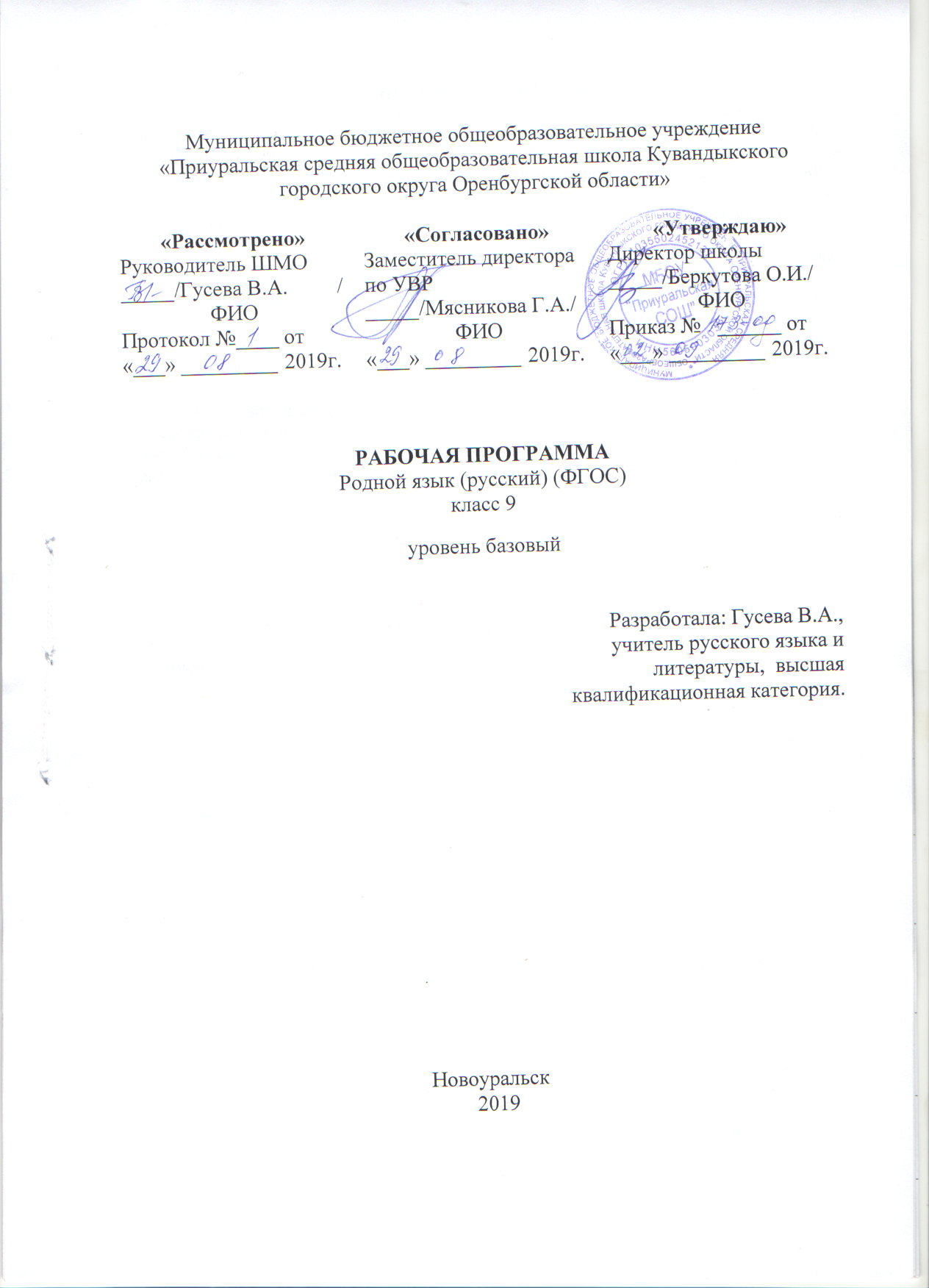                                          Пояснительная запискаПрограмма учебного предмета Родной язык (русский) разработана для функционирующих в субъектах Российской Федерации образовательных организаций, реализующих наряду с обязательным курсом русского языка‚ изучение русского языка как родного языка обучающихся. Содержание программы ориентировано на сопровождение и поддержку основного курса русского языка, обязательного для изучения во всех школах Российской Федерации, и направлено на достижение результатов освоения основной образовательной программы основного общего образования по русскому языку, заданных соответствующим федеральным государственным образовательным стандартом. В то же время цели курса русского языка в рамках образовательной области «Родной язык и родная литература» имеют свою специфику, обусловленную дополнительным, по сути дела, характером курса, а также особенностями функционирования русского языка в разных регионах Российской Федерации.В соответствии с этим в курсе русского родного языка актуализируются следующие цели:воспитание гражданина и патриота; формирование представления о русском языке как духовной, нравственной и культурной ценности народа; осознание национального своеобразия русского языка; формирование познавательного интереса, любви, уважительного отношения к русскому языку, а через него – к родной культуре; воспитание ответственного отношения к сохранению и развитию родного языка, формирование волонтёрской позиции в отношении популяризации родного языка;воспитаниеуважительного отношения к культурам и языкам народов России; овладение культурой межнационального общения;совершенствование коммуникативных умений и культуры речи, обеспечивающих свободное владение русским литературным языком в разных сферах и ситуациях его использования; обогащение словарного запаса и грамматического строя речи учащихся; развитие готовности и способности к речевому взаимодействию и взаимопониманию, потребности к речевому самосовершенствованию;углубление и при необходимости расширение знаний о таких явлениях и категориях современного русского литературного языка, которые обеспечивают его нормативное, уместное, этичное использование в различных сферах и ситуациях общения; о стилистических ресурсах русского языка; об основных нормах русского литературного языка; о национальной специфике русского языка и языковых единицах, прежде всего о лексике и фразеологии с национально-культурной семантикой; о русском речевом этикете;совершенствование умений опознавать, анализировать, классифицировать языковые факты, оценивать их с точки зрения нормативности, соответствия ситуации и сфере общения; умений работать с текстом, осуществлять информационный поиск, извлекать и преобразовывать необходимую информацию;развитие проектного и исследовательского мышления, приобретение практического опыта исследовательской работы по русскому языку, воспитание самостоятельности в приобретении знаний.             Общая характеристика учебного предмета  «Родной язык (русский)»Русский язык – государственный язык Российской Федерации, средство межнационального общения и консолидации народов России, основа формирования гражданской идентичности в поликультурном обществе.  Русский язык является родным языком русского народа, основой его духовной культуры. Он формирует и объединяет нацию, связывает поколения, обеспечивает преемственность и постоянное обновление национальной культуры. Изучение русского языка и владение им – могучее средство приобщения к духовному богатству русской культуры и литературы, основной канал социализации личности, приобщения её к культурно-историческому опыту человечества.Родной язык, выполняя свои базовые функции общения и выражения мысли, обеспечивает межличностное и социальное взаимодействие людей, участвует в формировании сознания, самосознания и мировоззрения личности, является важнейшим средством хранения и передачи информации, культурных традиций и истории народа, говорящего на нём. Высокий уровень владения родным языком определяет способность аналитически мыслить, успешность в овладении способами интеллектуальной деятельности, умениями убедительно выражать свои мысли и точно понимать мысли других людей, извлекать и анализировать информацию из различных текстов, ориентироваться в ключевых проблемах современной жизни и в мире духовно-нравственных ценностей.Как средство познания действительности русский родной язык обеспечивает развитие интеллектуальных и творческих способностей ребенка, развивает его абстрактное мышление, память и воображение, формирует навыки самостоятельной учебной деятельности, самообразования и самореализации личности.Обучение русскому родному языку совершенствует нравственную и коммуникативную культуру ученика. Будучи формой хранения и усвоения различных знаний, русский язык неразрывно связан со всеми школьными предметами, имеет особый статус: является не только объектом изучения, но и средством обучения. Он влияет на качество усвоения всех других школьных предметов, а в дальнейшем способствует овладению будущей профессией.Содержание курса направлено на удовлетворение потребности обучающихся в изучении родного языка как инструмента познания национальной культуры и самореализации в ней. Учебный предмет «Родной (русский) язык» не ущемляет права тех обучающихся, кто изучает иные (не русский) родные языки. Поэтому учебное время, отведённое ни изучение данной дисциплины, не может рассматриваться как время для углублённого изучения основного курса «Русский язык».В содержании курса  предусматривается расширение сведений, имеющих отношение не к внутреннему системному устройству языка,  а к вопросам реализации языковой системы в речи‚ внешней стороне существования языка: к многообразным связям русского языка с цивилизацией и культурой, государством и обществом. Программа учебного предмета отражает социокультурный контекст существования русского языка, в частности, те языковые аспекты, которые обнаруживают прямую, непосредственную культурно-историческую обусловленность.Важнейшими задачами курса являются приобщение обучающихся к фактам русской языковой истории в связи с историей русского народа, формирование преставлений школьников о сходстве и различиях русского и других языков в контексте богатства и своеобразия языков, национальных традиций и культур народов России и мира; расширение представлений о русской языковой картине мира,о национальном языке как базе общезначимых нравственно-интеллектуальных ценностей, поведенческих стереотипов и т.п., что способствует воспитанию патриотического чувства, гражданственности, национального самосознания и уважения к языкам и культурам других народов нашей страны и мира.Содержание курса направлено на формирование представлений о языке как живом, развивающемся явлении, о диалектическом противоречии подвижности и стабильности как одной из основных характеристик литературного языка, что способствует преодолению языкового нигилизма учащихся, пониманию важнейших социокультурных функций языковой кодификации.Программой предусматривается расширение и углубление межпредметного взаимодействия в обучении русскому родному языку не только в филологических образовательных областях, но и во всём комплексе изучаемых дисциплин естественнонаучного и гуманитарного циклов.Основные содержательные линии программы  предмета « Родной (русский) язык»Как курс, имеющий частный характер, школьный курс русского родного языка опирается на содержание основного курса, представленного в образовательной области «Русский язык и литература», сопровождает и поддерживает его. Основные содержательные линии настоящей программы (блоки программы) соотносятся с основными содержательными линиями основного курса русского языка в образовательной организации, но не дублируют их и имеют преимущественно практико-ориентированный характер.В соответствии с этим в программе выделяются следующие блоки:В первом блоке – «Язык и культура» – представлено содержание, изучение которого позволит раскрыть взаимосвязь языка и истории, языка и материальной и духовной культуры русского народа, национально-культурную специфику русского языка, обеспечит овладение нормами русского речевого этикета в различных сферах общения, выявление общего и специфического в языках и культурах русского и других народов России и мира, овладение культурой межнационального общения.Второй блок – «Культура речи» – ориентирован на формирование у учащихся ответственного и осознанного отношения к использованию русского языка во всех сферах жизни, повышение речевой культуры подрастающего поколения, практическое овладение культурой речи: навыками сознательного и произвольного использования норм русского литературного языка для создания правильной речи и конструирования речевых высказываний в устной и письменной форме с учётом требований уместности, точности, логичности, чистоты, богатства и выразительности; понимание вариантов норм; развитие потребности обращаться к нормативным словарям современного русского литературного языка и совершенствование умений пользоваться ими.В третьем блоке – «Речь. Речевая деятельность. Текст» – представлено содержание, направленное на совершенствование видов речевой деятельности в их взаимосвязи и культуры устной и письменной речи, развитие базовых умений и навыков использования языка в жизненно важных для школьников ситуациях общения: умений определять цели коммуникации, оценивать речевую ситуацию, учитывать коммуникативные намерения партнёра, выбирать адекватные стратегии коммуникации; понимать, анализировать и создавать тексты разных функционально-смысловых типов, жанров, стилистической принадлежности.                                            Планируемые результаты освоения
учебного предмета «Родной (русский) язык» в 9-м классеИзучение предмета должно обеспечивать достижение предметных результатов освоения курса в соответствии с требованиями федерального государственного образовательного стандарта основного общего образования. Система планируемых результатов дает представление о том, какими именно учебными действиями в отношении знаний, умений, навыков по курсу русского родного языка, а также личностными, познавательными, регулятивными и коммуникативными универсальными учебными действиями овладеют обучающиеся в ходе освоения содержания учебного предмета«Родной (русский) язык»  в 9-м классе.Предметные результаты изучения учебного предмета «Родной (русский) язык» на уровне основного общего образования ориентированы на применение знаний, умений и навыков в учебных ситуациях и реальных жизненных условиях.В конце пятого года изучения курса русского родного языка в основной школе выпускник при реализации содержательной линии «Язык и культура» научится:объяснять изменения в русском языке как объективный процесс;понимать и комментировать внешние и внутренние факторы языковых изменений;приводить примеры взаимосвязи исторического развития русского языка с историей общества;приводить примеры, которые доказывают, что изучение русского языка позволяет лучше узнать историю и культуру страны;понимать и истолковывать значения русских слов с национальнокультурным компонентом, правильно употреблять их в речи;выявлять единицы языка с национально-культурным компонентом значения в исторических текстах;приводить примеры национального своеобразия, богатства, выразительности русского родного языка; анализировать национальное своеобразие общеязыковых и художественных метафор; понимать и истолковывать значения фразеологических оборотов с национально-культурным	компонентом; анализировать икомментировать историю происхождения фразеологических оборотов; уместно употреблять их в современных ситуациях речевого общения; распознавать источники крылатых слов и выражений (в рамках изученного);правильно употреблять пословицы, поговорки, крылатые слова и выражения в современных ситуациях речевого общения (в рамках изученного);понимать и комментировать основные активные процессы в современном русском языке;характеризовать лексику русского языка с точки зрения происхождения;понимать	процессы	заимствования лексики как	результатвзаимодействия национальных культур;характеризовать заимствованные слова по языку-источнику (из славянских и неславянских языков), времени вхождения (самые древние и более поздние) (в рамках изученного);комментировать роль старославянского языка в развитии русского литературного языка;понимать особенности освоения иноязычной лексики; определять	значения лексических заимствований последнихдесятилетий; характеризовать неологизмы по сфере употребления и стилистической окраске; целесообразно употреблять иноязычные слова;распознавать и корректно употреблять названия русских городов; объяснять происхождение названий русских городов (в рамках изученного);регулярно использовать словари, в том числе мультимедийные, учитывая сведения о назначении конкретного вида словаря, особенностях строения его словарной статьи: толковые словари, словари иностранных слов, фразеологические словари, словари пословиц и поговорок, крылатых слов и выражений; учебные этимологические словари; словари синонимов, антонимов.«Культура речи» научится:осознавать важность соблюдения норм современного русскоголитературного языка для культурного человека;осознавать свою ответственность за языковую культуру какобщечеловеческую ценность;соблюдать нормы ударения в отдельных грамматических формах имен существительных, имен прилагательных; глаголов (в рамках изученного);различать	варианты орфоэпической	и акцентологической нормы;употреблять слова с учетом произносительных вариантов современной орфоэпической нормы;употреблять слова с учетом стилистических вариантов орфоэпической нормы;понимать активные процессы в области произношения и ударения современного русского языка;правильно	выбирать слово, максимально соответствующееобозначаемому им предмету или явлению реальной действительности;соблюдать нормы употребления синонимов, антонимов, омонимов, паронимов;употреблять слова в соответствии с их лексическим значением и требованием лексической сочетаемости;корректно употреблять термины в учебно-научном стиле речи (в рамках изученного);опознавать частотные примеры тавтологии и плеоназма;различать слова с различной стилистической окраской; употреблять имена существительные, имена прилагательные, глаголы с учетом стилистических норм современного русского языка;анализировать и различать типичные речевые ошибки;редактировать текст с целью исправления речевых ошибок;выявлять и исправлять речевые ошибки в устной речи;объяснять управление предлогов благодаря, согласно, вопреки; употребление предлогов о, по, из, св составе словосочетания, употребление предлога пос количественными числительными в словосочетаниях с распределительным значением; построение простых предложений с причастными и деепричастными оборотами, предложений с косвенной речью, сложных предложений разных видов;распознавать типичные ошибки в построении сложных предложений; редактировать предложения с целью исправления синтаксических и грамматических ошибок;анализировать и оценивать с точки зрения норм современного русского литературного языка чужую и собственную речь; корректировать речь с учетом ее соответствия основным нормам современного литературного языка;редактировать предложения, избегая нагромождения одних и тех же падежных форм, в частности родительного и творительного падежей; соблюдать русскую этикетную вербальную и невербальную манеру общения;использовать при общении в электронной среде этикетные формы и устойчивые формулы, принципы этикетного общения, лежащие в основе национального русского речевого этикета;соблюдать нормы русского этикетного речевого поведения в ситуациях делового общения;использовать в общении этикетные речевые тактики и приемы, помогающие противостоять речевой агрессии;понимать активные процессы в современном русском речевом этикете; использовать толковые, в том числе мультимедийные, словари для определения лексического значения слова и особенностей его употребления;использовать орфоэпические, в том числе мультимедийные, орфографические словари для определения нормативных вариантов произношения и правописания;использовать словари синонимов, антонимов, омонимов, паронимов для уточнения значения слов, подбора к ним синонимов, антонимов, омонимов, паронимов, а также в процессе редактирования текста; использовать грамматические словари и справочники для уточнения нормы формообразования, словоизменения и построения словосочетания и предложения; опознавания вариантов грамматической нормы; в процессе редактирования текста; использовать орфографические словари и справочники по пунктуации для определения нормативного написания слов и постановки знаков препинания в письменной речи;«Речь. Речевая деятельность. Текст» научится:• использовать различные виды слушания (детальное, выборочное, ознакомительное, критическое интерактивное) монологической речи, учебно-научных,	художественных, публицистических текстовразличных функционально-смысловых типов речи;пользоваться различными видами чтения (просмотровым, ознакомительным, изучающим, поисковым)	учебно-научных,художественных, публицистических текстов различных функционально-смысловых типов речи;владеть правилами информационной безопасности при общении в социальных сетях;уместно использовать коммуникативные стратегии и тактики при контактном общении: убеждение, комплимент, уговаривание, похвала, самопрезентация, просьба, принесение владеть умениями информационной переработки прослушанного или прочитанного текста; основными способами и средствами получения, переработки и преобразования информации (аннотация, конспект); использовать графики, диаграммы, схемы для представления информации;анализировать структурные элементы и языковые особенности анекдота, шутки; уместно использовать жанры разговорной речи в ситуациях неформального общения;анализировать структурные элементы и языковые особенности делового письма; создавать деловые письма;создавать тексты как результат проектной (исследовательской) деятельности; оформлять реферат в письменной форме и представлять его в устной форме;строить устные учебно-научные сообщения (ответы на уроке) различных видов, рецензию на проектную работу одноклассника, доклад; принимать участие в учебно-научной дискуссии; анализировать и создавать тексты публицистических жанров (проблемный очерк).                                                           СОДЕРЖАНИЕРаздел 1.Язык и культура (10 ч)Русский язык как зеркало национальной культуры и истории народа
(обобщение). Примеры ключевых слов (концептов) русской культуры, их
национально-историческая значимость. Крылатые слова и выражения
(прецедентные тексты) из произведений художественной литературы,
кинофильмов, песен, рекламных текстов и т.п.Развитие языка как объективный процесс. Общее представление о
внешних и внутренних факторах языковых изменений, об активных процессах
в современном русском языке (основные тенденции, отдельные примеры).
Стремительный рост словарного состава языка, «неологический бум» -
рождение новых слов, изменение значений и переосмысление имеющихся в
языке слов, их стилистическая переоценка, создание новой фразеологии,
активизация процесса заимствования иноязычных слов.Раздел 2. Культура речи (10 ч)Основные	орфоэпические нормы современногорусскоголитературного языка. Активные процессы в области произношения и
ударения. Отражение произносительных вариантов в современных
орфоэпических словарях.Нарушение орфоэпической нормы как художественный приём.Основные	лексические	нормы	современногорусскоголитературного языка. Лексическая сочетаемость слова и точность.
Свободная и несвободная лексическая сочетаемость. Типичные ошибки,
связанные с нарушением лексической сочетаемости.Речевая избыточность и точность. Тавтология. Плеоназм. Типичные
ошибки, связанные с речевой избыточностью.Современные толковые словари. Отражение вариантов лексической
нормы в современных словарях. Словарные пометы.Основные грамматические нормы современного русского
литературного языка. Типичные грамматические ошибки. Управление:
управление предлогов благодаря, согласно, вопреки; предлога по с
количественными числительными в словосочетаниях с распределительным
значением (по пять груш - по пяти груш). Правильное построение
словосочетаний по типу управления (отзыв о книге - рецензия на книгу,
обидеться на слово - обижен словами). Правильное употребление предлогов
о, по, из, с в составе словосочетания (приехать из Москвы - приехать с
Урала). Нагромождение одних и тех же падежных форм, в частности
родительного и творительного падежа.Нормы употребления причастных и деепричастных оборотов,
предложений с косвенной речью.Типичные ошибки в построении сложных предложений: постановка
рядом двух однозначных союзов (но и однако, что и будто, что и как будто),
повторение частицы бы в предложениях с союзами чтобы и если бы, введение
в сложное предложение лишних указательных местоимений.Отражение вариантов грамматической нормы в современных
грамматических словарях и справочниках. Словарные пометы.Речевой этикетЭтика и этикет в электронной среде общения. Понятие нетикета. Этикет
Интернет-переписки. Этические нормы, правила этикета Интернет-дискуссии,
Интернет-полемики. Этикетное речевое поведение в ситуациях делового
общения.Раздел 3. Речь. Речевая деятельность. Текст (12 ч)Язык и речь. Виды речевой деятельностиРусский язык в Интернете. Правила информационной безопасности при
общении в социальных сетях. Контактное и дистантное общение.Текст как единица языка и речиВиды преобразования текстов: аннотация, конспект. Использование
графиков, диаграмм, схем для представления информации.Функциональные разновидности языкаРазговорная речь. Анекдот, шутка.Официально-деловой стиль. Деловое письмо, его структурные элементы
и языковые особенности.Учебно-научный стиль. Доклад, сообщение. Речь оппонента на защите
проекта.Публицистический стиль. Проблемный очерк.Язык художественной литературы. Диалогичность в художественном
произведении. Текст и интертекст. Афоризмы. Прецедентные тексты.Резерв учебного времени - 2ч.                                     Тематическое планирование курса                                                                 Список литературы1.Русский родной язык :9 класс : учебное пособие дляобщеобразовательных организаций / О. М. Александрова, О. В. Загоровская, С. И. Богданов, Л. А. Вербицкая, Ю. Н. Гостева, И. Н. Добротина, А. Г. Нарушевич, Е. И. Казакова, И. П. Васильевых.— М. : Просвещение, 2018.2.Примерная рабочая программа по учебному предмету «Русский родной язык» для образовательных организаций, реализующих программы основного общего образования. URL:http ://fgosreestr.ru/registrv/primemava-rabochaya-programma-po-uchebnomu-predmetu-russkii-rodnoi-yazyk-dlya-obshheobrazovatelnvh-organizatsii-5-9-klassov. 3.Русский родной язык : 9 класс : методическое пособие / [О. М. Александрова, О. В.   Загоровская, Ю. Н. Гостева и др.]. URL:http://uchlit.com.Интернет-ресурсыАзбучные истины. URL:http://gramota.ru/class/istmy.Академическийорфографическийсловарь.URL:http: //gramota. ru/slovari/info/lop.Вавилонская башня. Базы данных по словарям C. И. Ожегова, А. А.Зализняка, М. Фасмера.URL: http://starling.rinet.ru/indexru.htm.Вишнякова О. В. Словарь паронимов русского языка.URL: https ://classes. ru/grammar/122. Vishnyakova.Древнерусские берестяные грамоты. URL:http://gramoty.ru.Какие бывают словари. URL:http://gramota.ru/slovari/types.Кругосвет — универсальнаяэнциклопедия.URL:http: //www. krugosvet. ru.Культура письменной речи. URL:http://gramma.ru.Лингвистика для школьников. URL:http://www.lingling.ru.Мир русского слова. URL:http://gramota.ru/biblio/magazines/mrs.Образовательный портал Национального корпуса русского языка. URL: https://studiorum-ruscorpora.m.Обучающийкорпусрусскогоязыка.	URL:http://www.ruscorpora.ru/search-school.html.Первое сентября. URL:http://rus.1september.ru.Портал «Русские словари».URL: http://slovari.ru.Православная библиотека: справочники, энциклопедии, словари.URL: https://azbyka. ru/otechnik/Spravochniki.Русская виртуальная библиотека. URL:http://www.rvb.ru.Русская речь. URL:http://gramota.ru/biblio/magazines/rr/.Русский филологический портал. URL:http://www.philology.ru.Русский язык в школе. URL:http://gramota.ru/biblio/magazines/riash.Отоварь сокращений русского языка.URL: http://www.sokr.ru. Словари и энциклопедии GUFO.ME. URL: https://gufo.me.Словари и энциклопедии на Академике.URL: https://dic.academic.ru. Словари, созданные на основе Национального корпуса русскогоязыка (проект ИРЯ РАН). URL: http://dict.ruslang.ru.Словарь молодежного сленга.URL: http://teenslang.su.Словарь устойчивых словосочетаний и оборотов деловой речи.URL: http://doc-style.ru.Стихия:классическая русская/ советскаяпоэзия.URL:http://litera. ru/stixiya.Учительская газета. URL: http://www.ug.ru.Фундаментальная электронная библиотека «Русская литература ифольклор»: словари, энциклопедии.URL: http://feb-web.ru/feb/feb/dict.htm№урокаТемаОсновное содержаниеКол-вочасовРаздел 1. Язык и культураРаздел 1. Язык и культураРаздел 1. Язык и культура101Отражение в русском языке культуры и истории русского народаРусский язык как зеркало национальной культуры и истории народа (обобщение). Важнейшие функции русского языка.Понятие о русской языковой картине мира. Орфографический	и	пунктуационный практикум12Ключевые	слова	русской культурыПримеры ключевых слов (концептов) русской культуры, их национально-историческая значимость.Основные тематические разряды ключевых слов русской культуры: обозначение понятий и предметов традиционного быта; обозначение понятий	русской	государственности; обозначение понятий народнойэтики.13Ключевые слова, обозначающие мир русской природы; религиозные представленияКлючевые слова, обозначающие мир русской природы; религиозные представления. Понятие о русской ментальности.14Крылатые слова и выражения в русском языкеКрылатые слова и выражения (прецедентные тексты) из произведений художественной литературы, кинофильмов, песен, рекламных текстов и т.п.Орфографический и пунктуационный практикум15Развитие русского языка как закономерный процессРазвитие языка как объективный процесс. Общее представление о внешних и внутренних факторах языковых изменений, Орфографический	и пунктуационный практикум16Основные	тенденцииразвития	современного русского языкаОбщее представление об активных процессах в современном русском языке (основные тенденции, отдельные примеры).Орфографический и пунктуационный практикум17Новые	иноязычные заимствования		в современном русскомязыкеАктивизация	процесса	заимствования иноязычныхслов.Орфографический	и	пунктуационный практикум18Словообразовательные неологизмы в современном русском языкеСтремительный рост словарного состава языка,«неологический бум» — рождение новых слов. Орфографический	и	пунктуационный практикум19Переосмысление	значений слов в современном русском языке. Стилистическая переоценка слов в современном русском литературном языкеОбщее	представление	о	процессах переосмысления    имеющихся    в    языкеслов;отражение  в  толковых  словарях  изменений в лексическом значении слов Общее представление о процессах изменения стилистической окраски слов и их стилистической переоценке; отражение в толковых словарях изменений  в стилистической	окраске	слов а. 110Проверочная	работа №1 (представление проектов, результатов исследовательскойработы)1Раздел 2. Культура речи1011Орфоэпические	нормысовременного	русского литературногоязыкаОсновные орфоэпические нормы современного русского	литературного	языка.	Отражениепроизносительных вариантов в современных орфоэпических словарях112Активные процессы в области произношения и ударения.Активные процессы в области произношения и ударения. Нарушение орфоэпической нормы как художественныйприем.Орфографический и пунктуационный практикум113Лексические	нормысовременного русского литературного языкаОсновные лексические нормы современного русского литературного языка. Современные толковые словари. Отражение вариантов лексической нормы в современных словарях. Словарные пометы.Лексическая сочетаемость слова. Свободная и несвободная лексическая сочетаемость. Типичные ошибки‚ связанные с нарушением лексической сочетаемости114Типичные ошибки‚ связанные с речевой избыточностью.Речевая избыточность и точность. Тавтология. Плеоназм. Типичные ошибки‚ связанные с речевой избыточностью.115Грамматические	нормы современного русского литературногоязыкаОсновные	грамматические	нормы современного русского литературного языка. Отражение вариантов грамматической нормы в современных грамматических словарях и справочниках. Словарные пометы.Управление: управление в словосочетаниях с предлогами благодаря, согласно, вопреки.Типичные грамматические ошибки.116Типичные грамматические ошибкиУправление в словосочетаниях с предлогом по в распределительном значении и количественными числительными (по пять груш — по пяти груш). Правильное построение словосочетаний  по  типу  управления  (отзывокниге — рецензия на книгу,  обидеться  на  слово —      обижен      словами).     Правильное употребление предлогов о‚ по‚ из‚ с в составе словосочетания	(приехать	из	Москвы—приехать с Урала). Типичные грамматические ошибки117Типичные грамматические ошибкиНормы	употребления	причастных	идеепричастных	оборотов‚		предложений	скосвенной речью. Типичные грамматические ошибки118Типичные грамматические ошибкиТипичные ошибки в построении сложных предложений: постановка рядом двух однозначных союзов (но и однако, что и будто, что и как будто)‚ повторение частицы бы в предложениях с союзами чтобы и если бы‚ введение в сложное предложение лишних указательных местоимений.Орфографический и пунктуационный практикум119Речевой этикет в деловом общении Правила сетевого этикетаЭтические нормы, правила этикета интернет- дискуссии, интернет-полемики. Этикетное речевое поведение в ситуациях делового общения.Орфографический и пунктуационный практикум. Этика и этикет в электронной среде общения. Понятие нетикета.Ключевые слова раздела. Обобщение материала120Проверочная работа№	2 (представление проектов, результатов исследовательскойработы)1Раздел 3. Речь. Текст1221Русский язык в ИнтернетеРусский	язык	в	Интернете.	Правила информационнойбезопасностиприобщениивсоциальных сетях. Контактное и дистантное общение122Этикет интернет-переписки.Этикет интернет-переписки.123Виды преобразования текстовТекст как единица языка и речи.Виды преобразования текстов: аннотация. Орфографический	и	пунктуационный практикум.Виды преобразования текстов: конспект. Использование графиков, диаграмм, схем дляпредставления информации124Разговорная речь. Анекдот, шуткаФункциональные разновидности языка. Разговорная речь. Анекдот, шутка.Орфографический	и	пунктуационный практикум125Официально-деловой стиль. Деловое письмоОфициально-деловой стиль. Деловое письмо, его структурные элементы и языковые особенности. Орфографический и пунктуационный практикум126Научно-учебный подстиль. Доклад,сообщениеУчебно-научный стиль. Доклад, сообщение. Речь оппонента на защите проекта.Орфографический	и пунктуационный практикум127-28Публицистический	стиль. Проблемный очеркПублицистический стиль. Проблемный очерк. 229Язык художественной литературы. Прецедентные текстыЯзык	художественной		литературы. Диалогичность	в	художественном произведении. Текст иинтертекст130Афоризмы. Прецедентные тексты.Афоризмы. Прецедентные тексты..Ключевые слова раздела. 131-32Проверочная работа №	3 (представление проектов, результатов исследовательской работы)233-34Резерв2